USMERITVE ZA UČITELJE – 1. DELSinteza biodizla iz rastlinskih oljTa učna enota je zasnovana kot eksperimentalno delo po korakih. Učenci bodo preko eksperimentalnega dela spoznali sintezo biodizla iz rastlinskih olj. 

STAROST UČENCEV To eksperimentalno delo je primerno za učence v 9. razredu osnovne šole (14–15 let).PREDVIDEN ČAS IZVEDBE90 minUČNI CILJICilji so skladni z učnim načrtom za kemijo v osnovni šoli (Učni načrt za kemijo v osnovni šoli, 2011).  Učenci/-ke:spoznajo nafto in zemeljski plin kot glavna vira organskih spojin (ogljikovodikov) in neobnovljiva vira energije;razmišljajo o zmanjšanju vplivov ogljikovodikov in njihovih derivatov na okolje;razumejo pomen oziroma vpliv organskih kisikovih spojin na življenje oziroma okolje;razvijajo eksperimentalno-raziskovalne spretnosti in veščine;razvijajo razumevanje soodvisnosti zgradbe, lastnosti in uporabe snovi; razvijajo odgovoren odnos do uporabe snovi, sposobnost in pripravljenost za zavzeto, odgovorno in utemeljeno ravnanje za zdravje in v okolju (kemijska varnost); razvijajo kompleksno in kritično mišljenje pri iskanju, obdelavi in vrednotenju podatkov iz več virov (načrtno opazovanje, zapisovanje in uporaba opažanj/meritev kot vira podatkov).uvod Biogorivo je trdo, tekoče ali plinasto gorivo, pridobljeno iz sorazmerno nedavno odmrle biološke snovi, za razliko od fosilnih goriv, ki se pridobivajo iz davno odmrle biološke snovi.Proizvodnja biogoriv iz rastlin, ki vsebujejo veliko:sladkorja (sladkorni trs, sladkorna pesa in sladki sirek) ali škroba (koruza) - iz njih se z alkoholnim vrenjem pridobiva t. i. bioetanol,rastlinskega olja (oljne ogrščice, sojinega, sončničnega, koruznega olja, ) -  s predelavo olja v biodizel se oljem zmanjša viskoznost.Biodizel je metilni ester maščobnih kislin, ki nastaja pri esterifikaciji trigliceridov rastlinskih olj z metanolom. Kot prej omenjeno pa ga lahko pripravimo iz različnih rastlinskih olj, živalskih maščob ali odpadnih kuhinjskih olj. 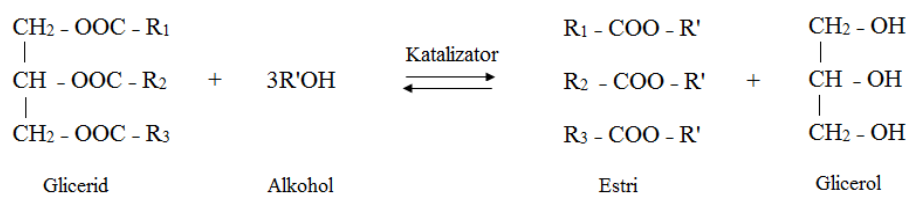 Slika 1: Shematski prikaz reakcije transesterifikacije med gliceridom in alkoholom, ob prisotnosti katalizatorja.Postal je alternativno gorivo, ki se uporablja v dizelskih motorjih, saj so njegove osnovne  značilnosti podobne kot pri fosilnem dizlu. Lahko se uporablja kot mešanica s fosilnim dizlom, v poljubnih razmerjih. Uporaba biodizla predstavlja številne prednosti, saj je biorazgradljivo, netoksično in naravi prijazno gorivo, poleg tega pri gorenju biodizla nastajajo tudi manjše koncentracije toplogrednih plinov.
OCENA TVEGANJAVprašanja za razmislek (primeri) Kolikšen delež biodizla ste pridobili?Odgovori bodo različni. Po izvedenem postopku naj bi bila prostornina sintetiziranega biodizla okoli 82 mL.Kaj je biodizel?Odgovori bodo različni. Biodizel je metilni ester maščobnih kislin, ki nastaja pri esterifikaciji trigliceridov rastlinskih olj z metanolom.Navedite še druga olja, ki bi jih lahko uporabili pri sintezi biodizla.Uporabili bi lahko različna rastlinska olja, živalske maščobe ali odpadna kuhinjska olja.V postopku sinteze biodizla ste uporabili raztopino kalijevega hidroksida. Iz zapisa enačbe kemijske reakcije (Slika 1) poskušajte ugotoviti, kakšna je bila njegova vloga v poteku kemijske reakcije.Raztopina kalijevega hidroksida je v postopku uporabljena kot katalizator. Navedite vsaj tri dejavnike, ki so lahko vplivali na delež pridobljenega biodizla.Odgovori bodo različni. Nekateri dejavniki, ki vplivajo na izkoristek sintetiziranega biodizla, so vrsta katalizatorja, razmerje med rastlinskim oljem in alkoholom, uporabljeno rastlinsko olje, temperatura, čistost reaktantov itd.ReZULTATI IN RAZPRAVA (PRIMER)Učenci organizirajo, interpretirajo in predstavijo rezultate eksperimentalnega dela s pomočjo tabel, grafov in/ali diagramov ter predstavijo ugotovitve vrednotenja eksperimenta z metriko zelene kemije (Delovni list za učence – 2. del).Table 1: Rezultati sinteze biodizla po izbranem postopku sinteze iz uporabljenega sončničnega olja.Iz Tabele 1 je razvidno, da je bil povprečni izkoristek biodizla iz odpadnega sončničnega olja 94,3 mL. Vrednotenje sinteze biodizla iz uporabljenega rastlinskega (sončničnega) olja z metriko zelene kemije je pokazalo, da so bili v največji meri upoštevani principi 1, 6, 7 in 8.ZAKLJUČEK (primer)V zaključku učenci povzamejo in ovrednotijo rezultate eksperimentalnega dela.  Odpadno sončnično olje, ki ni več namenjeno za uporabo v prehrani ljudi in se lahko uporabi za proizvodnjo biodizla. Stroški proizvodnje biodizla iz rastlinskega olja so v primerjavi s proizvodnjo konvencionalnih fosilnih goriv višji. Stroške proizvodnje biodizla je možno zmanjšati z uporabo odpadnega namesto svežega rastlinskega olja.Usmeritve za učitelja – 2. delVrednotenje eksperimentalnega dela z metriko zelene kemije  Ovrednotite eksperimentalno delo Sinteza biodizla iz rastlinskih olj z metriko zelene kemije. Pri tej aktivnosti boste: 
identificirali morebitne nevarne lastnosti snovi pri eksperimentalnem delu s pomočjo varnostnih listov in spoznali pomen stavkov o nevarnostih (H-stavki) in previdnostnih stavkov (P-stavki); preučili izpolnjevanje principov zelene kemije pri eksperimentalnem delu;  izdelali zeleno zvezdo, s katero boste predstavili rezultate izpolnjevanja principov zelene kemije pri eksperimentalnem delu. 
Sledite navodilom in si pri aktivnosti pomagajte tudi s prilogami 1-4. 1. IDENTIFIKACIJA MOREBITNIH NEVARNIH LASTNOSTI SNOVI PRI EKSPERIMENTALNEM DELU (PRIMER)V prvi stolpec Tabele 1 zapišite vse snovi, s katerimi se srečate tekom eksperimentalnega dela. Za vsako snov poiščite varnostni list in v drugi stolpec Tabele 1 zapišite kode stavkov o nevarnosti. S pomočjo Priloge 2 "Kriteriji za razvrščanje nevarnih lastnosti snovi (KRNS)” pridobite točke (T), ki se nanašajo na morebitne nevarnosti za zdravje, okolje in fizikalne nevarnosti vsake od snovi pri eksperimentalnem delu. Točke zapišite v ustrezen stolpec v Tabeli 1 (tretji/četrti/peti). V kolikor določena snov ni nevarna, zanjo zapišite točko 1. Tabela 1: Nevarne lastnosti snovi pri eksperimentalnem delu Sinteza biodizla iz rastlinskih olj.* Točke (T), dodeljene za določeno vrsto nevarnosti lahko znašajo od 1 (najmanjša nevarnost) do 3 (največja nevarnost).2. IZPOLNJEVANJE PRINCIPOV ZELENE KEMIJE PRI EKSPERIMENTALNEM DELU (PRIMER)Pri izpolnjevanju Tabele 2 si pomagajte s Prilogo 4 “Kriteriji izpolnjevanja principov zelene kemije pri eksperimentalnem delu (KPZK)”.Določite smiselno število principov zelene kemije, ki jih boste upoštevali pri vrednotenju eksperimentalnega dela z vidika zelene kemije (npr. 6 ali 10 principov).Število doseženih točk (T) pri izpolnjevanju principov zelene kemije pridobite s pomočjo Prilog 2-4. Za vsak princip je mogoče zbrati 1 (dosežen princip) do 3 (nedosežen princip) točke. Kjer točk ni mogoče ali ni smiselno določiti, zapišite X.Tabela 2: Izpolnjevanje principov zelene kemije za izdelavo zelene zvezde eksperimentalnega dela Sinteza biodizla iz rastlinskih olj.* Izpolniti pri upoštevanju 10 ali 12 principov. 
** Izpolniti pri upoštevanju 12 principov.3. IZDELAVA ZELENE ZVEZDE (PRIMER)Z izdelavo zelene zvezde predstavite rezultate vrednotenja eksperimentalnega dela s principi zelene kemije (nanašajoč se na aktivnost pri 2. točki ''Izpolnjevanje principov zelene kemije pri eksperimentalnem delu'').V kolikor izpolnjujete ta delovni list v tiskani obliki, ustrezno pobarvajte krake zvezde na sliki 1. Krak zvezde, ki ustreza določenemu principu zelene kemije (npr. P1, P2, P3 itd.), obarvajte glede na podatke zbrane v Tabeli 2. V kolikor izpolnjujete ta delovni list v elektronski obliki, si lahko pri izdelavi zelene zvezde pomagate s Prilogo 1 (Excel datoteko) in izdelano sliko zelene zvezde nato vstavite v ta Wordov dokument. Odprite prilogo 1 (Excel dokument) in izberite zavihek “Zelena zvezda (10 principov)”. Podatke zbrane v Tabeli 2 vstavite v ustrezna polja, ki so obarvana zeleno.Kopirajte sliko zelene zvezde in jo zamenjajte s spodnjo sliko.Slika 1: Zelena zvezda eksperimentalnega dela Sinteza biodizla iz rastlinskih olj.4. RAZMISLEK O REZULTATIH VREDNOTENJA EKSPERIMENTALNEGA DELA Z UPORABO ZELENE METRIKEAli bi lahko metanol nadomestili z drugim alkoholom? Ali bi lahko uporabili drug katalizator z manj nevarnimi lastnostmi?VIRIKonda, M. (2017). Vključevanje goriv prihodnosti v pouk kemije [Diplomsko delo, Univerza v Ljubljani, Pedagoška fakulteta]. PeFprints. http://pefprints.pef.uni-lj.si/id/eprint/3071 Program osnovna šola kemija. Učni načrt. (2011). Ministrstvo za šolstvo in šport: Zavod RS za šolstvo. https://www.gov.si/assets/ministrstva/MIZS/Dokumenti/Osnovna-sola/Ucni-nacrti/obvezni/UN_kemija.pdf Ribeiro, M. G. T., Costa, D. A. in Machado, A. A. (2010). “Green Star”: a holistic Green Chemistry metric for evaluation of teaching laboratory experiments. Green Chemistry Letters and Reviews, 3(2), 149-159. https://doi.org/10.1080/17518251003623376 Ribeiro, M. G. T. in Machado, A. A. (2014). Green star construction. http://educa.fc.up.pt/documentosQV/EV/Construction%20of%20Green%20Star_6_points_GSAI.xlsxRyan, M. A. in Tinnesand, M. (2002). Introduction to green chemistry: Instructional activities for introductory chemistry. American Chemical Society.Navedite nevarne snoviPiktogrami in stavki o nevarnostiPrevidnostni ukrepiPodrobnejše informacije o snovi in ravnanju z njometanol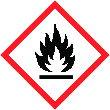 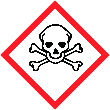 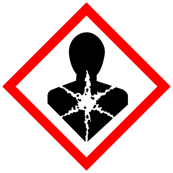 H225 Lahko vnetljiva tekočina in hlapi.H370 Škoduje organom (oko).H301 + H311 + H331 Strupeno v stiku s kožo ali pri vdihavanju.P210 Hraniti ločeno od vročine, isker, odprtega ognja, vročih površin. Kajenje prepovedano. P270 Ne jesti, piti ali kaditi med uporabo tega izdelka. P280 Nositi zaščitne rokavice/zaščito za oči. P303 + P361 + P353 PRI STIKU S KOŽO (ali lasmi): Takoj sleči vsa kontaminirana oblačila. Kožo izprati z vodo [ali prho].P304 + P340 PRI VDIHAVANJU: Prenesti osebo na svež zrak in jo pustiti v udobnem položaju, ki olajša dihanje.P308 + P311 Pri izpostavljenosti ali sumu izpostavljenosti: Pokličite CENTER ZA ZASTRUPITVE/zdravnika. 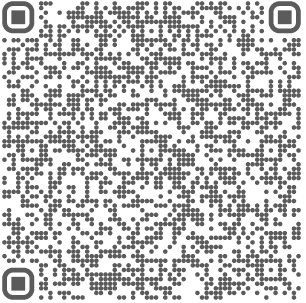 9M kalijev hidroksid
H290 Lahko je jedko za kovine.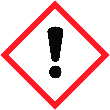 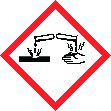 H302 Zdravju škodljivo pri zaužitju.314 Povzroča hude opekline kože in poškodbe oči.P280 Nositi zaščitne rokavice/zaščitno obleko/zaščito za oči/zaščito za obraz.P303 + P361 + P353 PRI STIKU S KOŽO (ali lasmi): Takoj sleči vsa kontaminirana oblačila. Kožo izprati z vodo [ali prho].P305 + P351 + P338 PRI STIKU Z OČMI: Previdno izprati z vodo nekaj minut. Odstranite kontaktne leče, če jih imate in če to lahko storite brez težav. Nadaljujte z izpiranjem.P310 Takoj pokličite zdravnika.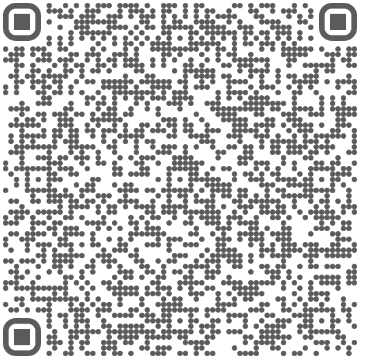 Ravnanje z odpadki in druge opombeReakcijske produkte je treba odstraniti v skladu z navodili iz varnostnega lista in lokalnimi/regionalnimi/nacionalnimi/mednarodnimi predpisi. Učenci morajo nositi osebno zaščitno opremo (rokavice, očala in laboratorijsko haljo).V nujnih primerihV nujnih primerih pokličite številko 112 ali osebnega zdravnika.Datum izvedbe ocene tveganja13-2-2023Napisal/-aCheSSERazred / predmet9. razred / kemijaVolumen reagentov [mL]Volumen biodizla [mL]Volumen glicerola [mL]1 paralelka116,094,07,22 paralelka116,095,07,03 paralelka116,094,07,1Povprečje116,094,37,1Koda stavka o nevarnostiKRNS [T]* povezani z 
določeno vrsto nevarnostiKRNS [T]* povezani z 
določeno vrsto nevarnostiKRNS [T]* povezani z 
določeno vrsto nevarnostiKRNS [T]* povezani z 
določeno vrsto nevarnostiKoda stavka o nevarnostiNevarnosti za zdravjeNevarnosti za okoljeNevarnosti za okoljeFizikalne nevarnostiReagentiReagentiReagentiReagentiReagentiReagentiReagentirastlinsko (sončnično) olje1111metanol 
(CAS 67-56-1)H225, H301, H331, H311, H3703133Topila in pomožne snoviTopila in pomožne snoviTopila in pomožne snoviTopila in pomožne snoviTopila in pomožne snoviTopila in pomožne snoviTopila in pomožne snovi9M kalijev hidroksid (CAS 1310-58-3) H290, H302, H314 3122voda1111ProduktiProduktiProduktiProduktiProduktiProduktiProduktibiodizel1111Odpadki Odpadki Odpadki Odpadki Odpadki Odpadki Odpadki glicerol1111kalijev hidroksid (razredčena raztopina)H290, H302, H3141111metanol 
(CAS 67-56-1)H225, H301, H331, H311, H3703122voda111112 principov zelene kemijeKPZK [T] 
Opis (izbirno)P1 – Preprečevanje nastajanja odpadkov3glicerol, razredčena raztopina KOH, presežek metanolaP2 – Atomska ekonomičnost*1presežek metanola (> 10 %) in nastanek strankega produkta (glicerola)P3 – Varnejša kemijska sinteza*1uporaba KOHP4 – Izbor sinteznih strategij za zmanjšanje toksičnosti vseh uporabljenih snovi **P5 – Uporaba bolj varnih topil in pomožnih snovi1uporaba KOHP6 – Večja energetska učinkovitost3sobna temperatura in tlakP7 – Uporaba obnovljivih surovin in materialov2rastlinsko olje in biodizelP8 – Izogibanje dodatnim pretvorbam*3ena stopnjaP9 – Uporaba katalizatorjev*1uporaba KOHP10 – Uporaba snovi, ki se po uporabi razgradijo1snovi niso biorazgradljiveP11 – Analiza v realnem času za preprečevanje onesnaževanja**P12 – Zmanjšati možnost nesreč1metanol, razredčena raztopina KOH 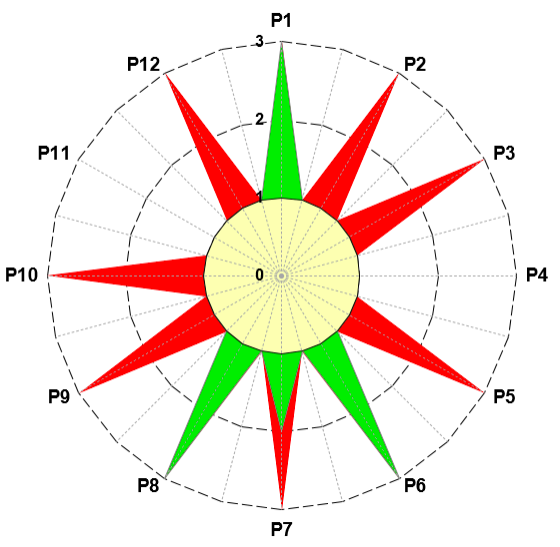 